ΕΛΛΗΝΙΚΗ ΔΗΜΟΚΡΑΤΙΑ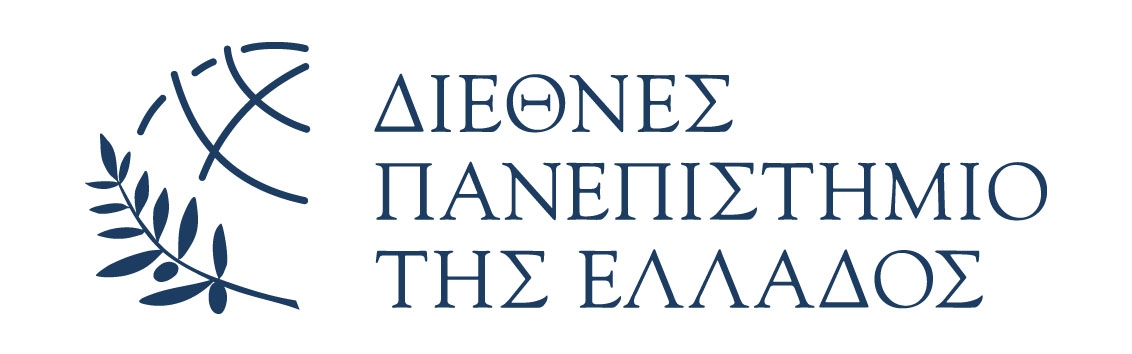 ΑΘΑΝΑΣΙΟΣ ΚΑΪΣΗΣ                                                                                                            Θεσσαλονίκη     2/4/2021              ΠΡΟΕΔΡΟΣ ΤΗΣ ΔΙΟΙΚΟΥΣΑΣ ΕΠΙΤΡΟΠΗΣ                                                                      Αρ. Πρωτ.:ΔΦ 10.1/5548ΟΜΟΤΙΜΟΣ ΚΑΘΗΓΗΤΗΣ ΝΟΜΙΚΗΣ ΑΠΘ14ο χλμ Θεσσαλονίκης-ΜουδανιώνΘΕΡΜΗ – ΘΕΣΣΑΛΟΝΙΚΗ570 01 ΕΛΛΑΣΠληροφορίες: Παπάντσιου ΌλγαΤμήμα Προσωπικού ΚαβάλαςΆγιος Λουκάς, 65404 ΚαβάλαΤηλ: 2510462138, 2510462128E-mail: tdy@emt.ihu.grΠΡΟΚΗΡΥΞΗΠροκήρυξη μιας (1) θέσης μέλους Δ.Ε.Π. του Τμήματος Διοικητικής Επιστήμης και Τεχνολογίας  της Σχολής Οικονομίας και Διοίκησης του Διεθνούς Πανεπιστημίου της Ελλάδος, στη βαθμίδα του  Καθηγητή με γνωστικό αντικείμενο «Σχεδιασμός Νανοηλεκτρονικών Υπολογιστικών Συστημάτων»Ο Πρόεδρος της Διοικούσας Επιτροπής του Διεθνούς Πανεπιστημίου της Ελλάδος, μετά από εισήγηση της Συνέλευσης του Τμήματος Διοικητικής Επιστήμης και Τεχνολογίας της Σχολής Διοίκησης και Οικονομίας του ΔΙ.ΠΑ.Ε. στη με αρ. 29/16.09.2020 (θ.6ο)  συνεδρίασή της και λαμβάνοντας υπόψη της, τη με αρ. πρωτ.: 965/23.07.2020 αίτηση εξέλιξης Αναπληρωτή Καθηγητή και σύμφωνα με τις διατάξεις: του ν. 4610/2019 (Α΄70) «Συνέργειες Πανεπιστημίων και ΤΕΙ, πρόσβαση στην Τριτοβάθμια Εκπαίδευση, Πειραματικά Σχολεία, Γενικά Αρχεία του Κράτους και λοιπές διατάξεις,των άρθρων 1, 2 και 4 του ν. 2517/1997 «Εκλογή Διδακτικού Προσωπικού των Ανώτατων Εκπαιδευτικών Ιδρυμάτων και άλλες διατάξεις» (Α΄160), με την επιφύλαξη των μεταβατικών διατάξεων του Ν. 4009/2011,του άρθρου 19 του ν. 4009/2011 (Α΄195), όπως αντικαταστάθηκε με το άρθρο 70 του ν. 4386/2016 (Α΄83) «Ρυθμίσεις για την έρευνα και άλλες διατάξεις» και με το άρθρο τέταρτο του ν. 4405/2016 (Α΄129) «Ρυθμίσεις θεμάτων προκηρύξεων και εκλογής Καθηγητών των Α.Ε.Ι»του άρθρου 16 παρ. 2 του ν. 4009/2011 (Α΄195), όπως τροποποιήθηκε με το άρθρο 61 του ν. 4115/2016 (ΦΕΚ Α’ 159) και αντικαταστάθηκε με το άρθρο 30 του ν. 4452/2017 (Α΄17), το οποίο τροποποιήθηκε με το άρθρο 76 παρ. 8 του ν. 4485/2017 (Α΄ 114),των παρ. 1,9,10 και 13 του άρθρου τέταρτου του ν. 4405/2016 (Α΄129),της παρ. 2 της περίπτωσης Α΄ του άρθρου 6 του ν. 2083/1992 (Α΄159), όπως είχε αντικατασταθεί με το άρθρο 4 παρ. 4 του Ν. 2517/1997 και αντικαταστάθηκε με τη παρ. 1 του άρθρου 23 του ν. 3549/2007 (Α΄69),του άρθρου 84 παρ. 9 και 10 του ν. 4485/2017 (Α΄114)του άρθρου 9 του ν. 4521/2018 (Α΄38),του άρθρου 32 παρ. 3 του ν. 4589/2019 (Α΄13),του π.δ 134/1999 (Α΄132) «Διορισμός ή πρόσληψη πολιτών της Ευρωπαϊκής Ένωσης στα Ανώτατα Εκπαιδευτικά Ιδρύματα, Τεχνολογικά Εκπαιδευτικά Ιδρύματα και λοιπά Νομικά Πρόσωπα Δημοσίου Δικαίου και Δημόσιες Υπηρεσίες του χώρου Τριτοβάθμιας Εκπαίδευσης αρμοδιότητας του ΥΠΕΠΘ» ( Α΄ 132),του ν. 2431/1996 «Διορισμός ή πρόσληψη πολιτών της Ευρωπαϊκής Ένωσης στη Δημόσια Διοίκηση» (Α΄175),τη με αρ. Φ.122.1/88/119483/Ζ2/20-07-2016  εγκύκλιο της Αναπληρώτριας Υπουργού του ΥΠΠΕΘ με θέμα «Οδηγίες εφαρμογής του ν. 4369/2016(Α΄27), του ν. 4386/2016 (Α΄83) και του ν. 4405/2016»  (Α΄129),την αριθμ. Φ.122.1/86/83263/Ζ2/30.06.2020 (ΦΕΚ Β’  2657/30.06.2020) απόφαση του Υφυπουργού Παιδείας και Θρησκευμάτων, η οποία τροποποίησε την αριθμ. Φ.122.1/6/14241/Ζ2/27.01.2017 (ΦΕΚ 225/ τ.Β’/31.01.2017) υπουργική απόφαση σχετικά με την: α) Διαδικασία συγκρότησης των εκλεκτορικών σωμάτων των Α.Ε.Ι., ρύθμιση θεμάτων εκλογής και εξέλιξης καθηγητών και υπηρετούντων λεκτόρων, ανανέωσης και μονιμοποίησης των επί θητεία επίκουρων καθηγητών, ελέγχου νομιμότητας των διαδικασιών αυτών και άλλων θεμάτων σχετικά με την εφαρμογή των διατάξεων του άρθρου 19 του ν. 4009/2011 (Α' 195), όπως ισχύει, και του άρθρου 4 του ν. 4405/2016 (Α' 129) και β) Ανάπτυξη και λειτουργία ηλεκτρονικού συστήματος ολοκληρωμένης διαχείρισης διαδικασιών εκλογής και εξέλιξης καθηγητών και υπηρετούντων λεκτόρων, ανανέωσης και μονιμοποίησης των επί θητεία επίκουρων καθηγητών, καθώς και κατάρτισης και τήρησης μητρώων εσωτερικών και εξωτερικών μελών.Την με αριθ. πρωτ. 965/23.07.2020 αίτηση εξέλιξης μέλους ΔΕΠ του Τμήματος Διοικητικής Επιστήμης και Τεχνολογίας της Σχολής Διοίκησης και Οικονομίας στη βαθμίδα του Καθηγητή με γνωστικό αντικείμενο  «Σχεδιασμός Νανοηλεκτρονικών Υπολογιστικών Συστημάτων». Την υπ’ αρ. 19407/Z1/11-2-2020 Y.A. (ΦΕΚ 106/Υ.Ο.Δ.Δ./14-2-2020) «Συγκρότηση της Διοικούσας Επιτροπής του Διεθνούς Πανεπιστημίου της Ελλάδος»Την παρ. 4 του άρθρου 65 του Εσωτερικού Κανονισμού Λειτουργίας του ΔΙ.ΠΑ.Ε. (ΦΕΚ 4889/ Β’ /6-11-2020)Την αρ. Φ 121/Ζ2/32295/22-3-2021 απόφαση του Υπουργείου Παιδείας και Θρησκευμάτων με θέμα «Έγκριση πίστωσης για προκηρύξεις εξέλιξης (15) θέσεων καθηγητών Πανεπιστημίων»Αποφάσισε την προκήρυξη (ανοικτή προκήρυξη) μιας (1) θέσης μέλους Διδακτικού Ερευνητικού Προσωπικού (Δ.Ε.Π), στη βαθμίδα του Καθηγητή ως εξής:ΔΙΕΘΝΕΣ ΠΑΝΕΠΙΣΤΗΜΙΟ ΤΗΣ ΕΛΛΑΔΟΣΣΧΟΛΗ: ΟΙΚΟΝΟΜΙΑΣ ΚΑΙ ΔΙΟΙΚΗΣΗΣΤΜΗΜΑ:  Διοικητικής Επιστήμης και ΤεχνολογίαςΜία (1) θέση Καθηγητή με γνωστικό αντικείμενο «Σχεδιασμός Νανοηλεκτρονικών Υπολογιστικών Συστημάτων».Καλούνται οι ενδιαφερόμενοι να υποβάλουν ηλεκτρονικά την αίτηση υποψηφιότητας μέσω του ηλεκτρονικού συστήματος ΑΠΕΛΛΑ (http://apella.minedu.gov.gr) μέσα σε αποκλειστική προθεσμία τριάντα (30) ημερών από την ημερομηνία του εγγράφου της ανακοίνωσης της δημοσίευσης της  Προκήρυξης αυτής στον διαδικτυακό τόπο του Ιδρύματος και του οικείου Τμήματος, μαζί με όλα τα αναγκαία για την κρίση δικαιολογητικά.    Μαζί με την αίτηση πρέπει να υποβάλουν:Αντίγραφο δελτίου αστυνομικής ταυτότητας ή διαβατηρίου.Αντίγραφο των πτυχίων και των τίτλων σπουδών τους. Αν οι τίτλοι σπουδών έχουν χορηγηθεί από Α.Ε.Ι. εξωτερικού θα πρέπει να υποβληθούν και οι σχετικές βεβαιώσεις ισοτιμίας από τον ΔΟΑΤΑΠ ή αντίγραφο της αίτησης για αναγνώριση της ισοτιμίας.Βιογραφικό σημείωμα.Αναλυτικό Υπόμνημα για τα υποβαλλόμενα πρωτότυπα επιστημονικά δημοσιεύματα.Διδακτορική Διατριβή και άλλα επιστημονικά δημοσιεύματα. Η ως άνω αίτηση υποψηφιότητας και τα απαιτούμενα δικαιολογητικά υποβάλλονται αποκλειστικά και μόνο ηλεκτρονικά στο πληροφοριακό σύστημα ΑΠΕΛΛΑ. Η μη υποβολή της κατά τα ανωτέρω αίτησης εντός της ταχθείσης από την προκήρυξη προθεσμίας συνιστά λόγο απαραδέκτου της αίτησης.Ο υποψήφιος που θα επιλεγεί για τη συγκεκριμένη θέση υποχρεούται να καταθέσει: Πιστοποίηση Υγείας για διορισμό, με προσκόμιση σχετικών ιατρικών πιστοποιητικών κατόπιν παραπεμπτικού εγγράφου της υπηρεσίας του Πανεπιστημίου που θα προβεί στην έκδοση της τελικής πράξης διορισμού.Το πιστοποιητικό γέννησης θα αναζητηθεί αυτεπαγγέλτως από την υπηρεσία που θα προβεί στην έκδοση της τελικής πράξης διορισμού. Προκειμένου για πολίτες κρατών-μελών της Ευρωπαϊκής Ένωσης, υποβάλλεται πιστοποιητικό της αρμόδιας αρχής του κράτους την ιθαγένεια του οποίου έχει ο υποψήφιος.Το αντίγραφο Ποινικού Μητρώου δικαστικής χρήσης και το πιστοποιητικό στρατολογικής κατάστασης τύπου Α΄ θα αναζητηθούν αυτεπαγγέλτως από την υπηρεσία που θα προβεί στην έκδοση της τελικής πράξης διορισμού.Με Υπεύθυνη Δήλωση του Ν. 1599/1986, οι υποψήφιοι δεσμεύονται ότι θα έχουν εκπληρώσει τις στρατιωτικές τους υποχρεώσεις ή θα έχουν απαλλαγεί νόμιμα από αυτές πριν την έκδοση της Πρυτανικής Πράξης διορισμού τους. Το κώλυμα της μη εκπλήρωσης των στρατιωτικών υποχρεώσεων δεν ισχύει για πολίτες κράτους-μέλους της Ευρωπαϊκής Ένωσης, στο οποίο δεν προβλέπεται όμοιο κώλυμα διορισμού.Οι ανωτέρω πολίτες οφείλουν να υποβάλουν, εκτός των πιο πάνω δικαιολογητικών και πτυχίο ή μεταπτυχιακό τίτλο σπουδών Ελληνικού A.E.I., ή απολυτήριο Ελληνικού Λυκείου ή εξαταξίου Γυμνασίου ή πιστοποιητικό ελληνομάθειας Γ1΄ επιπέδου από το Κέντρο Ελληνικής Γλώσσας, από το οποίο θα αποδεικνύεται η πλήρης γνώση και άνετη χρήση της Ελληνικής γλώσσας.  Η προκαλούμενη δαπάνη της οποίας το ύψος δεν μπορεί να προσδιοριστεί θα βαρύνει τον προϋπολογισμό του Υπουργείου Παιδείας και Θρησκευμάτων (ειδ. Φορέα 19-250 ΚΑΕ 0251). Η προκήρυξη αυτή να δημοσιευτεί στην Εφημερίδα της Κυβερνήσεως.                                                                Ο Πρόεδρος της Διοικούσας Επιτροπής του                                                                     Διεθνούς Πανεπιστημίου της Ελλάδος                                                                                          Αθανάσιος Καΐσης                                                                        Ομότιμος Καθηγητής Νομικής ΑΠΘ